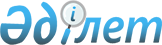 О некоторых вопросах базовых ставок налога на земли выделенные под автостоянки (паркинги)
					
			Утративший силу
			
			
		
					Решение III сессии Маслихата города Алматы V созыва от 29 февраля 2012 года N 12. Зарегистрировано в Департаменте юстиции города Алматы 12 апреля 2012 года за N 930. Утратило силу решением маслихата города Алматы от 12 сентября 2022 года N 155
      Сноска. Утратило силу решением маслихата города Алматы от 12.09.2022 N 155 (вводится в действие по истечении десяти календарных дней после дня его первого официального опубликования).
      В соответствии со статьей 381 и пунктом 3 статьи 386 Кодекса Республики Казахстан от 10 декабря 2008 года "О налогах и других обязательных платежах в бюджет", маслихат города Алматы V-го созыва РЕШИЛ:
      1. Установить:
      категории автостоянок (паркингов) в городе Алматы согласно приложению 1.
      размер базовых ставок налога на земли выделенные под автостоянки (паркинги) в зависимости от категории автостоянок (паркингов) согласно приложению 2.
      2. Контроль за исполнением настоящего решения возложить на председателя постоянной депутатской комиссии по вопросам градостроительства, благоустройства и коммунальной собственности маслихата города Алматы Шин Б.С. и на заместителя акима города Алматы Долженкова В.А. (по согласованию).
      3. Маслихату города Алматы (Мукашев Т.Т.) произвести государственную регистрацию нормативного правового акта в Департаменте юстиции города Алматы.
      4. Настоящее решение вводится в действие по истечении десяти календарных дней после дня его первого официального опубликования. Категории автостоянок (паркингов) в городе Алматы
      Сноска. Приложение 1 с изменениями, внесенными решением маслихата города Алматы от 24.01.2018 № 190 (вводится в действие по истечении десяти календарных дней после дня его первого официального опубликования).  Размер базовых ставок налога на земли выделенные под автостоянки (паркинги) в зависимости от категории автостоянок (паркингов)
					© 2012. РГП на ПХВ «Институт законодательства и правовой информации Республики Казахстан» Министерства юстиции Республики Казахстан
				
      Председатель III-й сессиимаслихата города АлматыV–го созыва 

Х.Бергарипов

      Секретарь маслихата города Алматы 

Т. Мукашев
Приложение 1
к решению III-й сессии маслихата
города Алматы V-го созыва от
29 февраля 2012 года № 12

№
Типы и виды автостоянок (паркингов)
Назначение автостоянок (паркингов)
Целевое назначение земельного участка в соответствии с классификатором земель города Алматы
Категория автосто- янок (паркинга)
1
Служебные автостоянки (паркинги)
Хранение автотранспортных средств, принадлежащих физическим и юридическим лицам, на бесплатной основе
Для эксплуатации и обслуживания автостоянок (паркингов)
I категория
2
Штрафные автостоянки
Хранение автотранспортных средств на штрафных автостоянках
Для эксплуатации и обслуживания автостоянок (паркингов)
I категория
3
Парковки транспортных средств маломобильных групп населения и велотран- спорта
Хранение автотранспортных средств маломобильных групп населения и велотранспорта
Для эксплуатации и обслуживания автостоянок (паркингов)
I категория
4
Автостоянки (паркинги), парковочные места которые расположены в цокольных и (или) подземных уровнях зданий и являющихся неотъемлемой составляющей частью таких зданий
Хранение автотранспортных средств, принадлежащих физическим и юридическим лицам, на платной и бесплатной основе
Для эксплуатации и обслуживания здания строения, сооружения с автостоянкой (паркингом)
II категория
5
Многоуровневые, автостоянки (паркинги) связанные с капитальным строитель- ством с постоянно закрепленными местами
Хранение автотранспортных средств, принадлежащих физическим и юридическим лицам, с ежегодной фиксированной оплатой
Для эксплуатации и обслуживания многоуровневой автостоянки (паркинга)
II категория
5-1
Автостоянки (площадочного типа) принадлежащие физическим и юридическим лицам, индивидуальным предпринимателями оснащенные:
- парковочным оборудованием для закрытых парковок с реализацией функций аварийного открывания шлагбаумов в случае чрезвычайных ситуаций, связанных с потерей энергоснабжения;
- центром управления и мониторинга состояния парковки и парковочного оборудования, с наличием у оператора единого телефонного номера технической поддержки, с не менее чем 3 линиями;
- системой видеофиксации государственных номерных знаков автотранспортных средств, заезжающих и выезжающих с парковки с функцией автоматического распознавания с возможностью передачи информации в централизованную биллинговую систему по защищенному каналу связи в процессинговый центр органов внутренних дел;
- системой передачи парковочных транзакций в режиме онлайн в фискальные органы Республики Казахстан и центральную биллинговую систему
Краткосрочное хранение автотранспортных средств, принадлежащих физическим и юридическим лицам, индивидуальным предпринимателям на платной основе по утвержденному тарифу
Для эксплуатации и обслуживания автостоянок (паркингов)
II категория
6
Надземные автостоянки (паркинги) открытого типа с постоянно закрепленными местами
Хранение автотранспортных средств, принадлежащих физическим и юридическим лицам, с фиксированной ежегодной оплатой
Для эксплуатации и обслуживания автостоянок (паркингов)
III категория
7
Автостоянки (паркинги), где в течении суток на одном месте паркуются несколько машин и используется суточный или часовой тариф
Краткосрочное хранение автотранспортных средств, принадлежащих физическим и юридическим лицам, на платной основе по утвержденному тарифу
Для эксплуатации и обслуживания автостоянок (паркингов)
IV категорияПриложение 2
к решению III-й сессии маслихата
города Алматы V-го созыва от
29 февраля 2012 года № 12

Категория автостоянки (паркинга)
Базовая ставка на земли города Алматы, за исключением земель, занятых жилищным фондом, в том числе строениями и сооружениями при нем за один кв.м (тенге)
Размер увеличения базовых ставок на земли выделенные под автостоянки (паркинги) в соответствии с пунктом 3 статьи 386 Налогового кодекса (раз)
Базовая ставка на земли города Алматы, выделенные под автостоянки (паркинги), с учетом размера увеличения в тенге
I категория
28,95
1
28,95
II категория
28,95
2
57,9
III категория
28,95
5
144,75
IV категория
28,95
10
289,5